                                                      Содержание.            Пояснительная записка.     Практическая работа № 1…………………………………………………………….7Практическая работа № 2…………………………………………………………….9Практическая работа № 3…………………………………………………………….13Практическая работа № 4………………………………………………………….....15Практическая работа № 5…………………………………………………………….18Практическая работа № 6…………………………………………………………….21Практическая работа № 7…………………………………………………………….23Практическая работа № 8…………………………………………………………….25Практическая работа № 9…………………………………………………………….28Практическая работа № 10…………………………………………………………...30Практическая работа № 11…………………………………………………………...32Практическая работа № 12………………………………………………...…………33Практическая работа № 13………………………………………………………..….34Практическая работа № 14…………………………………………………………...38Практическая работа № 15…………………………………………………………...40Практическая работа № 16…………………………………………………………...42Практическая работа № 17…………………………………………………………....44Практическая работа № 18…………………………………………………………....45      Список литературы………………………………………………………………34ПОЯСНИТЕЛЬНАЯ ЗАПИСКАНастоящее учебное пособие составлено на основе профессиональной образовательной программы курса «История» ОГСЭ.02 в соответствии с требованиями ФГОС для подготовки и выполнения практических работ для студентов второго курса по специальностям:15.02.08  Технология машиностроения;23.02.03  Техническое обслуживание автомобильного транспорта; 22.02.05 Обработка металла давлением		 22.02.06. Сварочное производство      Методическое  пособие включает в себя практические задания по дисциплине «История», вопросы для самоконтроля, вопросы для обсуждения (в письменной и устной форме), тестовые задания, таблицы, схемы, работа с текстами, работа с учебным пособием, работа с картой.История является особым способом освоения мира, заключающимся в выработке целостного мировоззрения, в исследовании и познавательного событий и явлений прошлого и настоящего, попыткой прогнозирования будущего. Мировоззренческая и методологическая роли, которые она играет в обществе и науке, определяют важное место истории среди гуманитарных дисциплин, изучаемых  в  учреждениях системы профессионального образования.Целью преподавания дисциплины является формирование целостного представления о всемирном историческом процессе, выработка четкого мировоззрения и интеллектуальной культуры студентов, развитие их творческих мыслительных способностей к анализу и обобщениям, к обоснованию и критической оценке событий, происходящих в мире и обществе.Целью данного практикума является формирование общего представления о некоторых аспектах общественно-политического, социально-экономического, культурного развития России и её роли в системе международных отношений. Работа охватывает период с конца 80-х гг. XXвека до наших дней, еще не нашедший достаточного освещения в большинстве учебников и учебных пособий по истории России.Наличие данной цели обусловило ряд задач:- сформировать представления о современном историческом процессе и истории РФ как неотъемлемой части всемирной истории;- вооружить студентов необходимыми знаниями о фактах, событиях, процессах современной истории России;- выявить основные тенденции общественно-политического, социально-экономического и внешнеполитического развития современной России;- обозначить основные проблемы исторического развития новейшей России и познакомить студентов с актуальными общественными дискуссиями по этим вопросам;- привить студентам  навыки исторического мышления, анализа и научного прогнозирования;- развить умения самостоятельно мыслить и работать с графическим материалом (диаграммами, гистограммами, графиками, таблицами и схемами);- развить критическое мышление на основе критического анализа текстового материала, исследования статистических данных и результатов социологических опросов;- сформировать представление об исторических, статистических, социологических и политологических категориях, необходимых для понимания современной социально-экономической и общественно-политической ситуации;- повысить политическую и гражданскую культуру студентов, подготовить их к активному участию к современной общественно-политической жизни страны;- развить уважение к истории и культуре народов России, сформировать общероссийский патриотизм и толерантность;- развить творческое и критическое мышление будущих специалистов.Практикум предназначен для студентов дневной формы  обучения, уровень знаний которых по обществознанию и истории современной России к началу изучения дисциплины должен соответствовать программе средней школы.Данная работа включает в себя основные проблемы истории современности: развитие России в современный период, взаимоотношения её со странами ближнего зарубежья, развитыми государствами Европы, Азией и Америкой. Особое внимание при этом уделяется отношениям с военно-политическими и экономическими союзами современности. (НАТО, ОДКБ, ШОС, ЕВРАЗЕС и т.д.)Дисциплина «История» как и другие социально-гуманитарные дисциплины, прежде всего, формирует личность, способную к самоопределению и саморазвитию. Этому в немалой степени способствует выполнение практических работ студентов на занятиях. В процессе  выполнения заданий студенты получают возможность применить теоретические знания в новых условиях, развивать общеучебные умения и навыки (работа с источниками и диаграммами; составление конспекта, таблиц; сравнение и обобщение и др.), логическое мышление, осуществлять самоконтроль на уровне внутренней речи. Задания выполняются без участия педагога, но под его контролем.Критерии оценок: оценивается работа по 5 бальной системе.Оценка «5» выставляется, если студент:- безошибочно выполнил задание;- обнаружил усвоение всего объема знаний, умений и практических навыков в соответствии с программой;-  сознательно излагает материал устно и письменно, выделяет главные положения в тексте, легко дает ответы на видоизмененные вопросы;- точно воспроизводит весь материал, не допускает ошибок в письменных работах;- свободно применяет полученные знания на практике. Оценка «4» выставляется, если студент:- обнаружил знание программного материала;- осознанно излагает материал, но не всегда может выделить существенные его стороны;- обладает умением применять знания на практике, но испытывает затруднения при ответе на видоизмененные вопросы;-  в устных и письменных ответах допускает неточности, легко устраняет замеченные учителем недостатки.Оценка «3» выставляется, если студент:-  обнаружил знание программного материала, но испытывает затруднения при его самостоятельном воспроизведении и требует дополнительных уточняющих вопросов преподавателя;- предпочитает отвечать на вопросы воспроизводящего характера;- испытывает затруднения при ответе на видоизмененные вопросы;- в устных и письменных ответах допускает ошибки. Оценка «2» выставляется, если студент:- имеет отдельные представления о материале;- в устных и письменных ответах допускает грубые ошибки                                                   Практическая  работа № 1Мир в 90-ые гг. XX века (хронологическая  таблица) Цели и задачи практической работы:уметь:- выявлять взаимосвязь отечественных, региональных, мировых социально-экономических, политических и культурных проблемзнать:- основные направления развития ключевых регионов мира на рубеже веков (XX и XXI вв.);- основные процессы (интеграционные, поликультурные, миграционные и иные) политического и экономического развития ведущих государств и регионов мира;- сущность и причины локальных, региональных, межгосударственных конфликтов в конце XX Краткое содержание занятия:  Мир в 90-ые гг. XX века. Завершение «холодной войны». Распад СССР – конец  противостояния. Геополитическая ситуация в мире в 90-ые гг. Энергетический кризис. Глобализация и интеграция в Западной Европе и Северной Америке. Становление Евросоюза. Североамериканский экономический союз. Мировые экономические кризисы.Понятия: «холодная война», «энергетический кризис», «глобализация», «интеграция», «Евросоюз(ЕС)», «мировые экономические кризисы» и т.д.Задания студентам:Составить хронологическую таблицу по теме: «Мир в 90-ые гг. XX века» Заполнить таблицу, используя материал учебников и др.источниковПроанализировать и сделать выводы об изменениях произошедших в этот период времени по сравнению с предыдущим.Практическая  работа выполняется в течение 80 мин. Группа выполняет работу в тетрадях, заполняя таблицу (прочерченную на доске преподавателемХронологическая (сравнительно-обобщающая) таблица «Мир в 90-ые гг. XX века»Выводы…Отчет студентов проверяется преподавателем по пятибалльной системе.Главный  критерий -  заполнение  всех  4  пунктов хронологической таблицы и вывод в конце.Контрольные вопросы:Дать определение понятиям: «холодная война», «энергетический кризис», «глобализация», «интеграция», «Евросоюз(ЕС)», «мировые экономические кризисы»Определить   и   охарактеризовать   основанные процессы и явления мировой истории конца XX века.Использованная литература:1. В.Н. Загладин. «Всемирная история и история России»  ч. 2. учебник для 11класса, М. 2009г.2. О.В. Волобуев, В.А. Клоков «История России и мира» (базовый уровень) учебник для 11 класса, - М. Дрофа, 2010г.3.История России. XX  век. А.Н. Сахаров, В.И. Буганов. 11 Класс, М, 2007г.4. Электронные учебники: 1)Россия в XX веке, 2) История мировых цивилизаций/ индустриальный и постиндустриальный период                                           Практическая  работа № 2Особенности идеологии, национальной и социально-экономической политики в СССР к началу 1980-х гг.Цели и задачи практической работы:-определить  особенности идеологии, национальной и социально-экономическойполитики;-охарактеризовать экономическое развитие, понять каковы причины надвигающегося экономического кризиса.Комплексно-методическое обеспечение: учебники, дополнительная литература, карточки- задания; портреты политических лидеров периода перестройки; мультимедиапроектор.Порядок выполнения:- подготовиться к выполнению заданий; - внимательно прочитать задание;- изучить текст;- письменно выполнить задание.Задание 1:Исторический портрет: На основе приведенных материалов и собственных знаний дайте краткий политический портрет Л.И.Брежнева.- Как вы думаете, изменится ли политический режим при таком руководителе?- Подтвердятся или нет наши предположения? Ответ найдем в документах эпохи.«В отличие от Сталина или Хрущева, Брежнев не обладал яркими личностными характеристиками. Его трудно назвать крупным политическим деятелем. Он был человеком аппарата и, по существу, слугой аппарата» (А.Бовин).«Брежнев пришел без своей программы развития страны. Это один из редких случаев в современной политической истории, когда человек принимает власть как таковую, без каких-либо определенных планов … Человек глубоко традиционный и консервативный по своему складу, он больше всего опасался резких движений, крутых поворотов, крутых перемен … не вернулся к сталинским репрессиям, но успешно расправлялся с инакомыслящими». (Ф.М.Бурлацкий)  «Брежнев являл собой прямую противоположность Хрущеву с его смелостью, склонностью к риску, даже авантюре, с его жаждой новизны и перемен» (Ф.Бурлацкий). «Брежнев хорошо постиг технологию власти, но был плохо подготовлен к той роли, которая выпала на его долю. Он имел репутацию человека ограниченного, не обладавшего собственными представлениями о многих сферах жизни общества и политических проблемах. Правда, другие его «соратники» - Кириленко, Подгорный, Полянский – были в этом отношении даже похуже» (мнение авторов монографии «Наше Отечество»).«Если же иметь в виду человеческие качества, то … Брежнев был, в общем-то, неплохим человеком, общительным, устойчивым в своих привязанностях, радушным, хлебосольным хозяином. Любил охоту, домино, кино «про зверушек»,радовался доступным ему радостям жизни.В житейском плане был добрый человек. В политическом – вряд ли … Ему не хватало образования, культуры, интеллигенции, в общем, в тургеневские времена он был бы хорошим помещиком с большим хлебосольным домом» (А.Бовин).Задание 2.Прочитайте отрывок из постановления XXIV съезда КПСС о частичных изменениях в уставе КПСС (1971 г.) Какие решения были приняты на съезде? Из постановления XXIV съезда КПСС о частичных изменениях в уставе КПСС (1971 г.):«В целях дальнейшего повышения ответственности и активности первичных парторганизаций в осуществлении политики партии, усиления их организаторской и воспитательной работы в коллективах трудящихся: распространить положение Устава КПСС о праве контроля деятельности администрации на первичные парторганизации всех проектных организаций, конструкторских бюро, научно-исследовательских институтов, учебных заведений, культурно-просветительных, лечебных и других учреждений и организаций, функции администрации которых не выходят за рамки своих коллективов. Отношении партийных организаций министерств, государственных комитетов и других центральных и местных советских хозяйственных учреждений и ведомств определить, что они осуществляют контроль за работой аппарата по выполнению директив партии и правительства, соблюдению советских законов».Задание 3. Прочитайте отрывок из Конституции СССР (7 октября 1977г).- Какие противоречия содержались в ней?- Почему многие положения Конституции существовали только на словах?- Какой была роль КПСС в общественной жизни страны?I. ОСНОВЫ ОБЩЕСТВЕННОГО СТРОЯ И ПОЛИТИКИ СССР.Глава 1. Политическая система.Статья 2. Вся власть в СССР принадлежит народу.Народ осуществляет государственную власть через Советы народных депутатов, составляющие политическую основу СССР.Все другие органы подконтрольны и подотчетны Советам народных депутатов…Статья 6. Руководящей и направляющей силой советского общества, ядром его политической системы, Государственных и общественных организаций является Коммунистическая партия Советского Союза. КПСС существует для народа и служит народу.Вооруженная марксистско-ленинским учением, коммунистическая партия определяет генеральную перспективу развития общества, линию внутренней и внешней политики СССР, руководит великой созидательной деятельностью советского народа, придает планомерный, научно обоснованный характер его борьбе за победу коммунизма.Все партийный организации действуют в рамках Конституции СССР…Статья 39. Граждане СССР обладают всей полнотой социально-экономических, политических и личных прав и свобод, провозглашенных и гарантируемых Конституцией СССР и советскими законами. Социалистический строй обеспечивает расширение прав и свобод, непрерывное улучшение условий жизни граждан по мере выполнения программ социально-экономического и культурного развития.Использование гражданами прав и свобод не должно наносить ущерб интересам общества и государства, правам других граждан…Задание 4. Проанализируйте данные аналитического обзора.…Устойчивый рост национального дохода и опережающее увеличение фонда потребления позволили в течение полутора—двух десятилетий добиться кардинальных перемен. Средняя заработная плата рабочих и служащих с 97 руб. в 1965 г. увеличилась до 190 руб. в 1985 г., а с учётом выплат льгот из общественных фондов потребления — до 269 руб. в месяц. Еще быстрее росла оплата труда колхозников: с 51 руб. в 1965 г. она увеличилась до 153 руб. в 1985 г., а с учетом выплат льгот из общественных фондов потребления — до 223 руб. в месяц. Помимо зарплат на протяжении всего рассматриваемого периода шло увеличение пенсий, выплат женщинам-матерям, размеров льгот и скидок различным категориям населения. В целом реальные доходы населения за 1970-е гг. возросли на 46%, сумма вкладов населения в сберкассы только в одной девятой пятилетки увеличилась в 2,6 раза и продолжала расти.В отличие от стран Запада, важной особенностью социального развития СССР стали более высокие темпы роста доходов в менее обеспеченных семьях. Если в 1965 г. только 4% граждан имели доход свыше 100 руб. в месяц на члена семьи, то в 1975 г. — уже 37%, а ещё через десять лет, в 1985 г. — более 60%. Результатом этого стало выравнивание уровня жизни различных слоёв советского общество. Условно говоря, ощутимое большинство советских трудящихся составляли своеобразный средний класс, уровень потребления которого всё ещё не дотягивал до уровня потребления среднего класса на Западе, но имел отчётливую тенденцию к сближению с ним. Вместе с тем проводившаяся в Советском Союзе линия на механическое повышение денежных доходов населения вела к некоторым негативным последствиям. В частности, имевшая место уравниловка в оплате девальвировала материальные стимулы к повышению квалификации и производительности труда. Так, если в 1950-е гг. квалифицированный рабочий в день зарплаты получал в 3—4 больше неквалифицированного, то через три десятилетия разница в оплате во многом нивелировалась и могла составлять 1,5—2 раза и даже меньше. Чтобы хоть как-то заинтересовать рабочих повышать свой профессиональный уровень, более активно участвовать в производственном процессе совершенствовалась система поощрений. Проблему пытались решить за счёт введения районных коэффициентов, новых тарифных ставок и должностных окладов, усиления действенности премирования, поощрительных доплат и надбавок.Следует учесть, что увеличение доходов в 1970-е — начале 1980-х гг. шло на фоне относительной стабилизации цен. Ощутимо росли только цены на “товары повышенного спроса” (к которым относились ковры, мебель, бытовая техника, автомобили, ювелирные издания и т.д.), а так же на некоторые импортные товары. Так, болезненно население реагировало на многократное повышение цен, на кофе, которое объяснялось «неурожаем в Африке на кофе и какао-бобы». Подорожание товаров повышенного спроса вызывало цепную реакцию изменения цен и на некоторые другие товары, а так же цен на чёрном рынке, но в целом цены росли крайне медленно, а на некоторые виды товаров и услуг они поддерживались на неизменном уровне. Очень дёшево обходились населению лекарства, в том числе многие импортные препараты. Особенно щадящими цены в СССР сохранялись на продовольствие, которые были ниже мировых 2—3 и более раз. Плата за жильё и коммунальные услуги так же была относительно невелика — на них в среднем шло около 3% месячного бюджета семьи. Тем самым, средняя семья из трёх человек, чтоб иметь крышу над головой и нормально питаться, вполне могла уложиться в 150 руб. в месяц.Повышение доходов и относительная стабильность цен объективно способствовали изменению структуры потребительского спроса населения, что некоторыми авторами было названо «потребительской революцией». Этот термин представляется не вполне корректным, правильнее говорить о революции потребления, для которой был характерен растущий спрос на товары длительного пользования. Если в середине 1960-х гг. цветных телевизоров в СССР практически не производилось, то в середине 1980-х гг. их продавалось в среднем более 4 млн. штук в год. За тот же период продажа населению магнитофонов увеличилась в 10 раз, холодильников в три раза, пылесосов в 5 раз, мотоциклов почти в 2 раза. Особенно резко возрос спрос на легковые автомобили — за двадцать лет их продажа увеличилась в 25 раз. (Чураков Д.О. Социальная политика при Брежневе. www.portal-slovo.ru/history/41346.php)Ответьте на вопросы:Какими были планы социального обеспечения советского народа?Сравните уровень жизни советских людей с другими странами.Какие факты говорят об улучшении жизни советских людей?Сделайте вывод.Задание 5. Работа с терминами. Раскрыть суть понятий: номенклатура, «теневая экономика», коррупция, экстенсивная экономика.                                    Практическая  работа № 3Культурное развитие народов Советского Союза и русская культураЦель:-определить особенности духовной жизни советского общества-охарактеризовать культурное развитие СССР в эпоху «развитого социализма».Проблемное задание!Доказать, что несмотря на то, что данный период в истории называют «эпохой застоя», культура развивается, появляются новые художественные средства выразительности, с помощью которых мастера различных направлений в искусстве изображали свое видение картины мираКомплексно-методическое обеспечение: раздаточный материал, мультимедиапроектор, презентация.Порядок выполнения:- подготовиться к выполнению заданий; - внимательно прочитать задание;- письменно выполнить задание.Задание 1.Работа с презентациейТаблица для заполнения:Задание 2.Ответьте на вопросы:Какие темы преобладали в литературных произведениях?С чьим именем связано движение в защиту памятников истории и культуры.Какое название получило движение в СССР в защиту прав и свобод граждан?Почему в 1965-1968 гг. в СССР зародилось диссидентское движение?Кто из известных деятелей культуры в 70-е начале 80-х гг. оказался за границей? Как вы думаете почему?Каковы ваши личные впечатления от музыки, кино, живописи, литературы, театра, смеховой культуры 1960-х - начале 1980-х гг.?Задание 3. Работа с терминами: Раскрыть суть понятия«диссиденты», правозащитник, «деревенщики», критический реализм, «экология культуры», интеллектуальное (авторское) кино, авторская песня, художники - неформалы, московский концептуализм, соц-арт.                                    Практическая  работа № 4Тема: Внешняя политика СССР. Отношения с сопредельными государствами, Евросоюзом, США, странами «третьего мира»Цель:-определить  причины перехода мировой политики от разрядки к конфронтации между СССР и США     -  охарактеризовать политическое развитие, понять каковы причины конфронтации во внешней политике;Комплексно-методическое обеспечение: учебники, дополнительная литература, карточки - задания; атлас и контурная карта; мультимедиапроектор.Порядок выполнения:- подготовиться к выполнению заданий; - внимательно прочитать задание;- изучить текст;- письменно выполнить задание.Задание 1.Раскрыть суть понятий: пражская весна, интеграция, «доктрина Брежнева».Задание 2.Выполните тест.Каковы причины ввода советских войск в ЧССР?резкое увеличение количества антиправительственных выступлений в странереформы, проводимые в Чехословакии, могли подорвать влияние СССР в страневозникла угроза распада страны на Чехию и СловакиюВ каком году состоялось совещание по безопасности в Хельсинки?1972г.1973г.1975г.Какие страны получали военную помощь от СССР?ПакистанИндияИзраильКогда советские войска вошли в Афганистан?1975г.1979г. 1980г.Какая политика называлась «доктриной Брежнева»?переговоры о разоружениисотрудничество с США в области освоения космосаусиление влияния СССР в Восточной Европе.Задание 3.Из статьи Маршала Советского Союза Н.И.Крылова «Поучительные уроки истории»30 августа 1969г.Массовое внедрение ракетно-ядерной техники в войска привело к изменению форм организации Вооруженных Сил. Одним из существенных выражений этих изменений является создание ракетных войск стратегического назначения, как главной силы сдерживания агрессора и разгрома его в войне. В этом году советский народ и его Вооруженные Силы отметят 10-летие ракетных войск стратегического назначения как самостоятельного вида Вооруженных Сил.	Ракетные войска - олицетворение военного могущества нашего Советского государства, концентрированное выражение его неограниченных возможностей в области науки, техники, промышленного производства и подготовки высококвалифицированных кадров. Ракетные войска оснащены стратегическими ракетами различных типов с широким диапазоном дальности действий. Ракеты в глобальном варианте, имея неограниченную дальность пусков, способны поражать цели противника в любой точке земного шара с любого направления и высокой точностью.	Нам хотелось бы напомнить любителям военных авантюр, что любая агрессия не останется безнаказанной. Возмездие последует немедленно и неотвратимо. Такая уверенность базируется на высокой постоянной готовности наших Вооруженных Сил, каждой пусковой установки, каждого самолета, корабля, танка и орудия. Наши замечательные системы обнаружения не позволяют противнику осуществлять внезапное нападение.					(Хрестоматия по отечественной истории (1946-1995гг.).Учебное пособие для студентов вузов под редакцией А.Ф.Кисилева, Э.М.Щагина.М. Гуманит. Изд. Центр «ВЛАДОС», 1996. с. 557)Из Заключительного акта Совещания по безопасности и сотрудничеству в Европе. Декларация принципов взаимоотношений государств-участников Совещания1 августа 1975г.II. Неприменение силы или угроза силой	Государства – участники будут воздерживаться в их взаимных, как и вообще в их международных отношениях, от применения силы или угрозы силой как против территориальной целостности или политической независимости любого государства, так и каким либо другим образом, несовместимым с целями Объединенных Наций и с настоящей Декларацией. Никакие соображения не могут использоваться для этого, чтобы обосновывать обращение к угрозе силой или к её применению в нарушение этого принципа.	Соответственно государства-участники будут воздерживаться от любых действий, представляющих собой угрозу силой или прямое или косвенное применение силы против другого государства-участника…Равным образом, они будут также воздерживаться в их взаимных отношениях от любых актов репрессалий с помощью силы.	Никакое такое применение силы или угроза силой не будет использоваться как средство урегулирование споров или вопросов, которые могут вызвать споры между ними.				(Хрестоматия по отечественной истории (1946-1995гг.).Учебное пособие для студентов вузов под редакцией А.Ф.Кисилева, Э.М.Щагина.М. Гуманит. Изд. Центр «ВЛАДОС», 1996. с. 559)Ответьте на вопросы:Каковы причины перехода к политике разрядки?Каких успехов удалось добиться мировому сообществу в ограничении гонки вооружений и предотвращении мировой войны?Какую роль отводили ядерному оружию в СССР и США?Какие противоречия существовали в оценках хельсинкских мирных инициатив между лидерами СССР США?Задание 4. Подумай, почему Советский Союз вывел свои войска из Афганистана? Почему эти события называют «советским Вьетнамом»?                                    Практическая  работа № 5Тема: «Политические события в Восточной Европе во второй половине 80-х гг.» (2ч.)Цель:-определить особенности идеологии, национальной и социально-экономической политики государств Восточной Европы;-охарактеризовать причины отказа от социалистической модели развития стран.Комплексно-методическое обеспечение: учебники, дополнительная литература, карточки- задания; портреты политических лидеров периода; мультимедиапроектор.Порядок выполнения:- подготовиться к выполнению заданий; - внимательно прочитать задание;- изучить текст;- письменно выполнить задание.Задание 1:На основании анализа причин революций сформулируйте их основные задачи и определите характер революций(Слова для характеристик: антитоталитарный, антикоммунистический, демократический; демократическое общество, рыночная модель экономики, суверенитет).Причины революций в Восточной Европе:Внутренние факторы:Экономические — резкое снижение темпов экономического развития, экстенсивный характер развития экономики в большинстве стран, административно-командная экономическая модель, отсутствие структурных изменений в экономике, инфляционные процессы, резкое отставание от стран Запада не только по количественным, но и по качественным показателям.Накопление социальных проблем — падение жизненного уровня, менее заметное только в ГДР и Чехословакии, обострение всех противоречий в обществе, в том числе и национальных (в Югославии, Чехословакии, Румынии, Болгарии).Протест против тоталитарных политических режимов, политического господства коммунистических партий.Во всех странах росло недовольство существующими порядками, которое выражалось в массовом забастовочном движении, формировании оппозиционных организаций («Хартия  — 77» в Чехословакии, «Солидарность» в Польше, экологисты в Болгарии).Внешний фактор: Политические преобразования в СССР (перестройка).Задание 2.Восстановите последовательность событий:1. «Пражская весна». 2. Создание СЭВ. 3. Народное восстание в Болгарии. 4. Нормализация дипломатических отношений СССР и Югославии. 5. Подавление восстания в Венгрии войсками СССР. 6. Создание Организации Варшавского Договора. 7. Народное восстание в Румынии. 8. Введение военного положения в Польше. 9. Приход коммунистических партий к власти. 10. Объединение Германии.Задание 3.Завершите таблицу, включив в нее фактические данные о революциях в восточноевропейских странах (Приложение к практической работе № 4)3адание 4.Соотнесите название страны и имя политического деятеля:Задание 6.Выполните тест.1. СССР не принимал участия в освобождении:а) Албании;б) Болгарии;в) Румынии.2. «Народная демократия» означает:а) высшую форму демократии;б) тоталитарный коммунистический режим;в) общую характеристику социалистического лагеря.3. Решения XX съезда КПСС привели к:а) ужесточению социализма сталинского образца;б) попытке изменить социально-политический строй;в) распаду социалистического лагеря.4. В большинстве стран Восточной и Юго-Восточной Европы в конце 40-х—50-е гг. не проводились:а) индустриализация;б) кооперирование;в) ликвидация неграмотности.5. Народные выступления против тоталитарного государства в 50 - 70-х гг. происходили в:а) Венгрии, Польше, ГДР;б) Албании, Чехословакии, Польше;в) Болгарии, ГДР, Чехословакии.6. Для Румынии в 50—80-х гг. нехарактерны:а) полная поддержка курса СССР;б) создание культа личности Н. Чаушеску;в) политика балансирования между Востоком и Западом.7. «Кадаровский социализм» имел некоторые общие черты с социалистической моделью:а) Болгарии;б) ГДР;в) Югославии.8. Лидером «Пражской весны» был:а) А.Дубчек;б) Г.Гусак;в)Л.Свобода.9. «Бархатная революция» — это:а) отказ от радикальных преобразований революционного типа;б) бескровная смена коммунистического режима на либеральный;в) распад федеративного государства.Практическая  работа № 6  Тема:Распад СССР: причины, последствия. Цели :- основные направления развития ключевых регионов мира на рубеже веков (XX и XXI вв.);- основные процессы (интеграционные, поликультурные, миграционные и иные) политического и экономического развития ведущих государств и регионов мира;- сущность и причины локальных, региональных, межгосударственных конфликтов в конце XX Краткое содержание занятия:Распад СССР. Августовский путч 1991г. Становление новой российской государственности. Политический кризис сентября-октября . Принятие Конституции Российской Федерации . Общественно-политическое развитие России во второй половине 1990-х гг. Складывание новых политических партий и движений. Понятия: «путч», «кризис системы», «модернизация», «демократизация», «плюрализм», «многопартийность», «децентрализация» т.д.Задания студентам:1)Составить логическую схему по теме: «Распад СССР: причины, последствия» 2)Найти и использовать материал учебников и др.источников(периодика, Интернет)3)Проанализировать и сделать выводы об изменениях произошедших в СССР(России) в 90-ые гг. XX века Практическая  работа выполняется в течение 60 мин. Группа выполняет работу в тетрадях, составляя схемыЛогическая схема (пример)Причины распада СССР: Экономические трудности - политические просчёты – соперничество с США в «холодной войне» - диссидентское движение – общественный кризис в СССР – кризис всей коммунистической системы (расшифровать каждый пункт)Выводы…Во второй части работы – проводиться дискуссия под руководством преподавателя, где строятся общие выводы о причинах распада СССР и его последствиях (20 мин.)Отчет студентов проверяется преподавателем по пятибалльной системе.Главный  критерий -  составление не менее   4  схем. Активное участие в дискуссии.  Контрольные вопросы:1) Дать определение понятиям: «путч», «кризис системы», «модернизация», «демократизация», «плюрализм», «многопартийность», «децентрализация»  2) Определить   и   охарактеризовать   основанные процессы и явления в  истории России конца XX века.Использованная литература:1. В.Н. Загладин. «Всемирная история и история России»  ч. 2. учебник для 11класса, М. 2009г.2. О.В. Волобуев, В.А. Клоков «История России и мира» (базовый уровень) учебник для 11 класса, - М. Дрофа, 2010г.3.История России. XX  век. А.Н. Сахаров, В.И. Буганов. 11 Класс, М, 2007г.4. Электронные учебники: 1)Россия в XX веке, 2) История мировых цивилизаций/ индустриальный и постиндустриальный период5. Интернет – сайты по Истории (Википедия и т.д.)                                    Практическая  работа № 7Тема: Локальные национальные и религиозные конфликты на пространстве бывшего СССР в 1990-е гг.Цели:-определить особенности идеологи и национальной политики государства в 90-е гг;-охарактеризовать причины возникновения национальной нестабильности в странах бывшего СССР;-определить каковы последствия национальных конфликтов.Комплексно-методическое обеспечение: учебники, дополнительная литература, карточки- задания; портреты политических лидеров периода; карты, мультимедиапроектор.Порядок выполнения:- подготовиться к выполнению заданий; - внимательно прочитать задание;- изучить текст;- письменно выполнить задание.Задание 1: Изучить документ, ответить на вопросы к документу.Из информационной справки МИД Российской Федерации о положении соотечественников в странах Содружества Независимых Государств.Декабрь 1994г.…В Казахстане(население 16464 тыс. чел., из них 6227 тыс.русских) увеличивается поток выезжающих из республики: в 1993 г. – до250 тыс. ( оценочные данные Посольства РФ). Одновременно из Монголии и Китая в Казахстан в прошлом году прибыло 105 тыс. этнических казахов, которых расселяют главным образом на севере республики, т.е. в районах преобладания русского населения…В практическом плане идет активное насаждение госаппарате казахского языка в качестве официального ( принята программа перевода на него всей документации); происходит постепенное вытеснение с руководящих постов представителей неказахской национальности; населенным пунктам обоснованным русскими даются казахские названия; разрушаются памятники культуры русского народа. Отвергнуто предложение российской общественности об открытии в Казахстане «Русского университета»…Сложным является положение русских в государствах Средней Азии. В Узбекистане (население 19810 тыс.чел., из них 1653 тыс. русских), Туркменистане (население3522 тыс. чел., из них 333 тыс. русских), Таджикистане (по переписи 1989г.: население 5092 тыс.чел., из них 338 тыс.русских, за последнее время уехало более 220тыс.чел.), Киргизии (население 4430 тыс.чел., из них 815 тыс. составляют этнические россияне) к общим факторам, которые оказывают влияние на положение русской диаспоры в других республиках, добавляется исламский. Исламизация жизни, фактически получившая поддержку на государственном уровне в этих странах, помимо ее негативного психологического воздействии на русских, сопровождается открытыми угрозами в их адрес, дискриминации при рассмотрении жалоб в местных органах власти, многочисленными фактами физического и морального оскорбления достоинства и т.д….(Хрестоматия по отечественной истории (1946-1995гг.)Учебное пособие для студентов вузов под редакцией А.Ф. Киселева,Э.М. Шагина М. Гуманит. Изд.центр. ВЛАДОС,1996 с.394.)Из рабочих материалов Государственной Думы РФ.Беседа по вопросам к документам.-Как и почему изменилось положение русскоязычного населения в бывших союзных республиках?-Что предпринимало правительство России для защиты прав русскоязычного населения?-Чем может обернуться для РФ массовое переселение русского населения в Россию? Чем это может обернуться для стран, которые они оставят?-Что происходит с русскоязычным населением в других странах бывшего СССР?Задание 2. Выполните задание.Покажите на карте Российской Федерации субъекты: республики, области, края, автономные округа, автономные области, города федерального подчинения.Расставьте в хронологическом порядке:-начало Чеченской войны-принятие Конституции РФ-подписание Хасавюртовских соглашений-избрание президента Ельцина на второй срок                                     Практическая  работа № 8Тема: Участие международных организаций (ООН, ЮНЕСКО)  в разрешении конфликтов на постсоветском пространстве.Цель:-определить основные цели существующих международных организаций по поддержанию мира и правопорядка;-охарактеризовать причины возникновения национальной нестабильности в странах бывшего СССР;-определить роль организаций-миротворцев на постсоветском пространстве.Комплексно-методическое обеспечение: учебники, дополнительная литература, карточки- задания; символика международных организаций; карты, мультимедиапроектор.Порядок выполнения:- подготовиться к выполнению заданий; - внимательно прочитать задание;- изучить текст;- письменно выполнить задание.Задание 1: Ответьте на вопросы:Выделите основные направления внешней политики России.Проанализировав ситуацию в мире в 90-е гг., с какими из стран СНГ у России развиваются добрососедские отношения, с какими существуют конфликты?Членами, каких международных организаций стала Россия?Как развиваются российско-американские отношения в области сокращения ядерных вооружений?Задание 2. Рассмотрите таблицу. Выполните задание.Россияне о сущности блока НАТО в 1997-2004 гг.Вопросы к таблице:Как изменилось мнение россиян о блоке НАТО за период с 1997 по 2004 гг.?Как Вы думаете, из-за каких внешнеполитических событий мнение граждан России о НАТО изменилось?Задание 3. Изучите документ. Ответьте на вопросы.Политик Г.Боос о последствиях объединения России и Беларуси.«Все зависит от того, на каких принципах будет происходить объединение. Если будет создан единый Центральный банк, введена одна валюта, согласованы единые таможенные правила, общие требования к бюджету, то никаких плохих последствий для российской экономики ждать не следует. А хорошие будут: и российская, и белорусская промышленность получат новые рынки для сбыта своей продукции, восстановятся некоторые экономические связи, которые были во времена СССР, а сейчас затруднены. Конечно, за 10 лет многие из этих связей уже порушены, но ничего страшного.… Но пока интеграция в экономике – процесс вялотекущий. Сейчас у нас фактически существует таможенная граница между Россией и Белоруссией. Конечно, это создает барьеры для торговых связей и препятствует интеграции».Вопросы к тексту.На каких условиях должны быть объединены Россия и Беларусь с точки зрения Г.Бооса?Как вы полагаете, есть ли будущее у Союза России и Беларуси?Задание 4. Выполните тест.ООН была создана:194519391956Какая организация вступила в силу по инициативе министров образования?ООНЮНЕСКОШОСГлавной целью этой организации стало укрепление мира и взаимопонимания между народами средствами образования, науки, культуры:ЮНЕСКОООНСНГБлок НАТО был образован:24 октября 1945г.4 апреля 1949г.18 сентября 2003г.Главным инструментом поддержания международного мира и безопасности в XX – XXI вв. стала организация:НАТОООНЮНЕСКОКакие из перечисленных организаций носят экономический характер?ШОСАСЕАНЮНЕСКОЕврАзЭсООНСамым агрессивным военным блокомв XX – XXI вв. можно считать:ШОСНАТОСВМДАВ какие из перечисленных организаций входит Россия:ООНАзиатский блок развитияОДКБШОСЕВРОСОЮЗЕврАзЭсОЭСРПрактическая  работа № 9 Тема: Социально – экономические изменения. Переход к рыночной экономики в России (сравнительно-обобщающая таблица) Цели и задачи практической работы:уметь:- ориентироваться в современной экономической, политической и культурной ситуации в России;- выявлять взаимосвязь отечественных, региональных, мировых социально-экономических, политических и культурных проблемзнать:- основные направления развития ключевых регионов мира на рубеже веков (XX и XXI вв.);- основные процессы (интеграционные, поликультурные, миграционные и иные) политического и экономического развития ведущих государств и регионов мира;- сущность и причины локальных, региональных, межгосударственных конфликтов в конце XX Краткое содержание занятия:Переход к рыночной экономике: реформы и их последствия. «Шоковая терапия». Структурная перестройка экономики, изменение отношений собственности. Понятия: «рыночная экономика»,  «модернизация», «реформы», «шоковая терапия», «приватизация», «либерализация» «инфляция» т.д.Задания студентам:1)Составить сравнительно-обобщающую таблицу по теме: «Социально – экономические изменения. Переход к рыночной экономики в России» 2)Заполнить таблицу, используя материал учебников и др.источников3)Проанализировать и сделать выводы об изменениях произошедших в экономике России и их последствиях. Практическая  работа выполняется в течение 80 мин. Группа выполняет работу в тетрадях, заполняя таблицу (прочерченную на доске преподавателемСравнительно-обобщающая таблица «Социально – экономические изменения. Переход к рыночной экономики в России»Выводы…Отчет студентов проверяется преподавателем по пятибалльной системе.Главный  критерий -  заполнение  всех  5 пунктов таблицы и вывод в конце.Контрольные вопросы:Дать определение понятиям: «рыночная экономика»,  «модернизация», «реформы», «шоковая терапия», «приватизация», «либерализация» «инфляция»  Определить   и   охарактеризовать   основанные проблемы и последствия  введения рыночной экономики в России в конце XX века.Использованная литература:1. В.Н. Загладин. «Всемирная история и история России»  ч. 2. учебник для 11класса, М. 2009г.2. О.В. Волобуев, В.А. Клоков «История России и мира» (базовый уровень) учебник для 11 класса, - М. Дрофа, 2010г.3.История России. XX  век. А.Н. Сахаров, В.И. Буганов. 11 Класс, М, 2007г.4. Электронные учебники: 1)Россия в XX веке, 2) История мировых цивилизаций/ индустриальный и постиндустриальный период5. Интернет – сайты по Истории (Википедия и т.д.)Практическая  работа № 10Тема:Межнациональные конфликты, экстремизм в России .Цели и задачи практической работы:уметь:- ориентироваться в современной экономической, политической и культурной ситуации в России;- выявлять взаимосвязь отечественных, региональных, мировых социально-экономических, политических и культурных проблем;- работать с историческими источниками и документамизнать:- основные направления развития ключевых регионов мира на рубеже веков (XX и XXI вв.);- основные процессы (интеграционные, поликультурные, миграционные и иные) политического и экономического развития ведущих государств и регионов мира;- сущность и причины локальных, региональных конфликтов в России в конце XX в.Краткое содержание занятия:Межнациональные и межконфессиональные отношения в современной России. Чеченский конфликт и его влияние на российское общество.Понятия: «межнациональный конфликт»,  «межконфессиональные отношения», «кланы», «тейпы», «терроризм» и  т.д.Задания студентам:1) Найти соответствующие источники в учебной, периодической и иной литературе, а также в СМИ и Интернете.2) Работать с историческими и юридическими документами (др. источниками)3)Проанализировать и сделать выводы о событиях и процессах по историческим и иным источникам, предварительно определив их достоверность и объективность Практическая  работа выполняется в течение 70 мин. Группа выполняет работу в тетрадях, в библиотеке или на компьютерном сайтеПлан работы с источником1. Вид источника, если письменный (книга) библиографияАвторы, позиция авторовРепрезентативность и аутентичность источникаПодлинность и достоверность информацииПроисхождение источника (электронного, периодики)Идеологические установки (если они есть)Ценность источника для получения знанийВо второй части работы – проводиться дискуссия под руководством преподавателя, где строятся общие выводы о причинах и последствиях межнациональных конфликтов на территории бывшего СССР и России(15 мин.)Отчет студентов проверяется преподавателем по пятибалльной системе.Главный  критерий -  Анализ не  менее   5  источников. Активное участие в дискуссии.  Контрольные вопросы:1) Дать определение понятиям: «межнациональный конфликт»,  «межконфессиональные отношения», «кланы», «тейпы», «терроризм»  2) Определить   и   охарактеризовать   основанные  межнациональные конфликты в  истории России конца XX века.Использованная литература:1. В.Н. Загладин. «Всемирная история и история России»  ч. 2. учебник для 11класса, М. 2009г.2. О.В. Волобуев, В.А. Клоков «История России и мира» (базовый уровень) учебник для 11 класса, - М. Дрофа, 2010г.3.История России. XX  век. А.Н. Сахаров, В.И. Буганов. 11 Класс, М, 2007г.4. Электронные учебники: 1)Россия в XX веке, 2) История мировых цивилизаций/ индустриальный и постиндустриальный период5. Интернет – сайты по Истории (Википедия и т.д.)6. Периодическая печать (Газеты, журналы)Практическая  работа № 11Тема: Внутренняя политика России на Северном Кавказе. Изменения в территориальном устройстве РФ.Цели и задачи практической работы:уметь:-определить  особенности идеологии, национальной и социально-экономической политики России в отношении Чечни;-охарактеризовать причины военного конфликта в Южном регионе;-определить особенности взаимоотношений России и Чечни на постсоветском пространстве.Комплексно-методическое обеспечение: учебники, дополнительная литература, карточки- задания; портреты политических лидеров периода; мультимедиапроектор.Задание 1. Работа с текстом Ответьте на вопросы:Перечислите и охарактеризуйте основные этапы конфликта Федерального Центра и Чечни.Выделите причины конфликта с Чечней.Что такое ОКЧН? Кто его возглавлял?Каковы причины утраты влияния Федерального Центра над Чечней в это время.Какова главная причина 1-ой Чеченской войны? Какие методы ведения боевых действий были выбраны обеими сторонами при ведении этой войны?Перечислите основные пункты Хасавьюртовского соглашения. Кто стал победителем в этом конфликте?Каковы причины 2-ой Чеченской войны? Обозначьте причины победы России во 2-ой Чеченской кампании.На основании пунктов Конституции Чеченской республики 2003г. сделайте вывод о политическом статусе Чечни.Практическая  работа № 12Тема: Расширение Евросоюза, формирование мирового «рынка труда», глобальная программа НАТО и политические ориентиры России                Цели и задачи практической работы:уметь:-охарактеризовать деятельность президента В.В.Путина в контексте мировой и российской политики;-определить сферы деятельности Евросоюза, условия вступления в него стран мира;-перечислить и охарактеризовать современные международные рынки труда, определить трудности их существования;-оценить деятельность России и НАТО в программе «Партнерство во имя мира», дать характеристику политическим ориентирам России.Комплексно-методическое обеспечение: учебники, дополнительная литература, карточки - задания; портреты политических лидеров периода; мультимедиа проектор.Темы для обсуждения:Расширение Евросоюза.Формирование мирового «рынка труда», единого образовательного и культурного пространства.Глобальная программа НАТО.Программа: «Партнерство во имя мира».Политические ориентиры России.Задание 1. Просмотр и обсуждение документального фильма: «Путин: Россия и Запад» (фильм 1).Вопросы для обсуждения:Какие качества Путина-политика выделены в фильме?Перечислите мероприятия, проведенные президентом в 2000-2004гг., которые,по мнению авторов фильма, способствовали укреплению российской государственности.Охарактеризуйте дальнейшие перспективы развития РФ.Задание 2. Ответьте на вопросы:Что понимается под «расширением Европейского союза»?Какие государства входят в эту организацию?Каковы условия вступления в Евросоюз?Перечислите страны-кандидаты на вступление в Евросоюз. Какие из Европейских государств предпочли не присоединяться к Евросоюзу? Есть ли у них точки соприкосновения с этой организацией?Что такое «международный рынок труда»?Как связаны между собой, формирование международного рынка труда и процессы мировой интеграции? Перечислите области, в которых происходит взаимодействие стран в современном мире.Как осуществляется образование международного рынка труда?Перечислите, какие международные рынки труда существуют в современном мире? (5 шт.)Какие выгоды влечет за собой участие в интеграционном процессе (Евросоюзе)?Что такое «трудовая миграция», каковы ее типы?Каковы плюсы и минусы «трудовой миграции»?Какова основная тенденция развития современного международного рынка труда?Назовите и охарактеризуйте главную характерную черту участия России в процессах международной трудовой миграции.Определите причины и суть изменения курса НАТО с начала 1990-х годов.Что такое «глобальное НАТО»? Каковы его цели и принципы?Когда и кем была принята программа «Партнерство во имя мира»? В чем ее суть?Каковы цели программы «Партнерство ради мира»?Как вы оцениваете перспективы сотрудничества России  и НАТО посредством программы «Партнерство ради мира»? Аргументируйте свой ответ.Заполните таблицу «Россия и НАТО: перспективы и разногласия».Охарактеризуйте политические ориентиры России в современном мире.Практическая  работа № 13Тема: Россия на рубеже XX –XXI вв. (хронологическая таблица, выполнение тестов КИМов)Цели и задачи практической работы:уметь:- ориентироваться в современной экономической, политической и культурной ситуации в России;- выявлять взаимосвязь отечественных, региональных, мировых социально-экономических, политических и культурных проблем;- работать с информацией и тестами КИМовзнать:- основные направления развития ключевых регионов мира на рубеже веков (XX и XXI вв.);- основные процессы (интеграционные, поликультурные, миграционные и иные) политического и экономического развития ведущих государств и регионов мира;- сущность и причины локальных, региональных конфликтов в России в конце XX в.Краткое содержание занятия:Президентские выборы . Курс на укрепление государственности, экономический подъем, социальную и политическую стабильность, упрочение национальной безопасности, достойное для России место в мировом сообществе. В.В. Путин. Путь модернизации РоссииИзменение в расстановке социально-политических сил. Участие России в формировании современной международно-правовой системы. Россия в мировых интеграционных процессах. Понятия: «президентская республика»,  «национальная безопасность», «геополитика», «интеграция», «фундаментализм» и  т.д.Задания студентам:1)Составить хронологическую таблицу по теме: «Россия на рубеже XX –XXI вв.» 2)Заполнить таблицу, используя материал учебников и др.источников3)Проанализировать и сделать выводы об изменениях произошедших в этот период времени по сравнению с предыдущим.Практическая  работа выполняется в течение 80 мин. Группа выполняет работу в тетрадях, заполняя таблицу (прочерченную на доске преподавателемХронологическая таблица «Россия на рубеже XX –XXI вв.»Выводы…Отчет студентов проверяется преподавателем по пятибалльной системе.Главный  критерий -  заполнение  всех  5 пунктов хронологической таблицы и вывод в конце.Контрольные вопросы:Дать определение понятиям: «президентская республика»,  «национальная безопасность», «геополитика», «интеграция», «фундаментализм» Определить   и   охарактеризовать   основанные процессы и явления в истории России на рубеже XX- XXI веков.Использованная литература:1. В.Н. Загладин. «Всемирная история и история России»  ч. 2. учебник для 11класса, М. 2009г.2. О.В. Волобуев, В.А. Клоков «История России и мира» (базовый уровень) учебник для 11 класса, - М. Дрофа, 2010г.3.История России. XX  век. А.Н. Сахаров, В.И. Буганов. 11 Класс, М, 2007г.4. Электронные учебники: 1)Россия в XX веке, 2) История мировых цивилизаций/ индустриальный и постиндустриальный период5. Интернет – сайты по Истории (Википедия и т.д.)6. Периодическая печать (Газеты, журналы)Практическая  работа № 14Тема: Проблема экспансии в Россию западной системы ценностей и формирование массовой культуры (2ч.)Цели и задачи практической работы:уметь:- ориентироваться в современной культурной ситуации в России;- выявлять взаимосвязь отечественных, региональных, мировых социально-экономических, политических и культурных проблем;- перечислить и охарактеризовать современные тенденции в развитии информационного общества;-оценить влияние западной системы ценностей на формирование массовой культуры в России, знать:- основные направления развития ключевых регионов мира на рубеже веков (XX и XXI вв.);- основные процессы (интеграционные, поликультурные, миграционные и иные) политического и экономического развития ведущих государств и регионов мира;-определить цели и задачи «новой» Российской культуры;Комплексно-методическое обеспечение: учебники, дополнительная литература, карточки - задания; портреты политических лидеров периода; мультимедиа проектор.Порядок выполнения:- подготовиться к выполнению заданий; - внимательно прочитать задание;- изучить текст;- письменно выполнить задание.Работа с текстом.Задание 1.Ответьте на вопросы.Как вы понимаете термин «глобальное информационное общество»? Какие позиции ему соответствуют?Какие задачи предстояло решать россиянам на рубеже XX-XXI веков?Что такое «национальная самоидентификация»? Какие факторы на нее влияли?Задание 2.Заполнить таблицу «Изменения в социальной структуре».Задание 3.Охарактеризуйте влияние постиндустриального общества на молодежь и культуру в 90-е - 2000-е гг. Какие «новшества» были «освоены» россиянами в начале2000-ых г.г.?Задание 4. Что, по мнению автора статьи, представляет собой культурный облик россиян 2000 – 2009 гг. На чем основывается автор в своих выводах.Использованная литература:1. В.Н. Загладин. «Всемирная история и история России»  ч. 2. учебник для 11класса, М. 2009г.2. О.В. Волобуев, В.А. Клоков «История России и мира» (базовый уровень) учебник для 11 класса, - М. Дрофа, 2010г.3.История России. XX  век. А.Н. Сахаров, В.И. Буганов. 11 Класс, М, 2007г.4. Электронные учебники: 1)Россия в XX веке, 2) История мировых цивилизаций/ индустриальный и постиндустриальный период5. Интернет – сайты по Истории (Википедия и т.д.)6. Периодическая печать (Газеты, журналы)Практическая  работа № 15Тема: Культура  и наука  России в нач. XXI века. Проблема сохранения  традиций  и межконфессиональной культуры (дискуссия, реконструкция, работа с источниками, СМИ и т.д.)Цели и задачи практической работы:уметь:- ориентироваться в современной экономической, политической и культурной ситуации в России;- выявлять взаимосвязь отечественных, региональных, мировых социально-экономических, политических и культурных проблем;- организовывать дискуссии и участвовать в нихзнать:- основные направления развития России  и ключевых регионов мира на рубеже веков (XX и XXI вв.);- основные процессы (интеграционные, поликультурные, миграционные и иные) политического и экономического развития ведущих государств и регионов мира; - о роли науки, культуры и религии в сохранении и укреплении национальных и государственных традиций;Краткое содержание занятия:Массовая культура и массовый человек в России. Современные направления и тенденции культуры. Роль традиционной культуры. Этно –религиозные проблемы.Культура и контркультура. Основные контркультурные движения в РФ. Наука и технология в России. Путь к нанотехнологиям. Проблемы экономической модернизации и технического перевооружения. Современное образование и здравоохранение. Российская современная техника и  сфера обслуживания: проблемы и перспективыПонятия: «поп -культура»,  «рок-культура», «контркультура», «инновации», «мультикультуризм», «технократизм» и  т.д.Задания студентам:1) Подготовиться к дискуссии  по теме: «Культура  и наука  России в нач. XXI века. Проблема сохранения  традиций  и межконфессиональной культуры» (используя материал из различных источников)2) Составить доклады по данной тематике и защитить её на научной конференции 3)Проанализировать и сделать выводы по основным проблемам культуры и общества современной России в целом Практическая  работа выполняется в течение 80 мин. Группа выполняет работу вне аудитории и защищает её на научной дискуссии в кабинете.План и ход научной дискуссииПодготовка материала по теме дискуссии (доклады)Соответствующая подготовка кабинета к конференции(дискуссии)Обсуждение регламента и консультация с преподавателемВыступление с докладами участников дискуссии (не менее половины студ.группы) каждому не более 5 мин.Обсуждение проблемных вопросов на основании докладовРезюмирование общих выводов вместе с преподавателемПодведение итогов конференции (выделение лучших)Доклады студентов проверяется преподавателем по пятибалльной системе.Главный  критерий -  Умение работать с источниками. Активное участие в открытой дискуссии, умение отстаивать свою позицию. Краткость и объективность доводов по проблемам.Контрольные вопросы:1)Дать определение понятиям:  «поп -культура»,  «рок-культура», «контркультура», «инновации», «мультикультуризм», «технократизм»2)Определить   и   охарактеризовать   основанные  проблемы в культуре и сохранении традиций народов России и пути их решения в XXI веке.Использованная литература:1. В.Н. Загладин. «Всемирная история и история России»  ч. 2. учебник для 11класса, М. 2009г.2. О.В. Волобуев, В.А. Клоков «История России и мира» (базовый уровень) учебник для 11 класса, - М. Дрофа, 2010г.3.История России. XX  век. А.Н. Сахаров, В.И. Буганов. 11 Класс, М, 2007г.4. Электронные учебники: 1)Россия в XX веке, 2) История мировых цивилизаций/ индустриальный и постиндустриальный период5. Интернет – сайты по Истории (Википедия и т.д.)6. Периодическая печать (Газеты, журналы)Использованная литература:1. В.Н. Загладин. «Всемирная история и история России»  ч. 2. учебник для 11класса, М. 2009г.2. О.В. Волобуев, В.А. Клоков «История России и мира» (базовый уровень) учебник для 11 класса, - М. Дрофа, 2010г.3.История России. XX  век. А.Н. Сахаров, В.И. Буганов. 11 Класс, М, 2007г.4. Электронные учебники: 1)Россия в XX веке, 2) История мировых цивилизаций/ индустриальный и постиндустриальный период5. Интернет – сайты по Истории (Википедия и т.д.)Практическая  работа № 16Тема: Основные проблемы России и пути их решения (дискуссия)Цели и задачи практической работы:уметь:- ориентироваться в современной экономической, политической и культурной ситуации в России;- выявлять взаимосвязь отечественных, региональных, мировых социально-экономических, политических и культурных проблем;- организовывать дискуссии и участвовать в нихзнать:- основные направления развития ключевых регионов мира на рубеже веков (XX и XXI вв.);- основные процессы (интеграционные, поликультурные, миграционные и иные) политического и экономического развития ведущих государств и регионов мира;- сущность и причины локальных, региональных конфликтов в России в конце XX нач. XXI вв.Краткое содержание занятия:Россия и проблемы борьбы с международным терроризмом. Чеченская проблема.Социально-экономические изменения в Российской Федерации. Сложности  экономической  интеграции в мировую рыночную систему. Олигархизм и  коррупцииПонятия: «сепаратизм»,  «ВТО», «ОБСЕ», «олигархизм», «ваххабизм», «коррупция» и  т.д.Задания студентам:1) Подготовиться к дискуссии  по теме: «Основные проблемы России и пути их решения» (используя материал из различных источников)2) Составить доклады по данной тематике и защитить её на научной дискуссии 3)Проанализировать и сделать выводы по основным проблемам современной России Практическая  работа выполняется в течение 80 мин. Группа выполняет работу вне аудитории и защищает её на научной дискуссии в кабинете.План и ход научной дискуссииПодготовка материала по теме дискуссии (доклады)Соответствующая подготовка кабинета к конференции(дискуссии)Обсуждение регламента и консультация с преподавателемВыступление с докладами участников дискуссии (не менее половины студ.группы) каждому не более 5 мин.Обсуждение проблемных вопросов на основании докладовРезюмирование общих выводов вместе с преподавателемПодведение итогов конференции (выделение лучших)Доклады студентов проверяется преподавателем по пятибалльной системе.Главный  критерий -  Активное участие в открытой дискуссии, умение отстаивать свою позицию. Краткость и объективность доводов по проблемам.Контрольные вопросы:Дать определение понятиям:  «сепаратизм»,  «ВТО», «ОБСЕ», «олигархизм», «ваххабизм», «коррупция»Определить   и   охарактеризовать   основанные  проблемы России и пути их решения в XXI веке.Использованная литература:1. В.Н. Загладин. «Всемирная история и история России»  ч. 2. учебник для 11класса, М. 2009г.2. О.В. Волобуев, В.А. Клоков «История России и мира» (базовый уровень) учебник для 11 класса, - М. Дрофа, 2010г.3.История России. XX  век. А.Н. Сахаров, В.И. Буганов. 11 Класс, М, 2007г.4. Электронные учебники: 1)Россия в XX веке, 2) История мировых цивилизаций/ индустриальный и постиндустриальный период5. Интернет – сайты по Истории (Википедия и т.д.)6. Периодическая печать (Газеты, журналы)Практическая  работа № 17Тема: Основные направления развития инноваций в России.Цели и задачи практической работы:уметь:- ориентироваться в современной экономической, политической и культурной ситуации в России;- выявлять взаимосвязь отечественных, региональных, мировых социально-экономических, политических и культурных проблем;- организовывать дискуссии и участвовать в нихзнать:- основные направления развития ключевых регионов мира на рубеже веков (XX и XXI вв.);- основные процессы (интеграционные, поликультурные, миграционные и иные) политического и экономического развития ведущих государств и регионов мира;- сущность и причины локальных, региональных конфликтов в России в конце XX нач. XXI вв.Краткое содержание занятия:Задание 1. Что такое инновационная экономика? Каковы её признаки?Задание 2. Дайте определение понятиям: «инновация», «инновационная деятельность», «инновационная инфраструктура», «инновационный процесс».Задание 3. Почему развитие инноваций в современной России становится стратегической задачей политики?Задание 4. Перечислите основные направления развития инноваций.Задание 5. На основе показателей диаграмм «Инновационная активность предприятий» и «Удельный вес новой продукции», сделайте вывод о конкурентоспособности российской экономики на мировом рынке. Какие факторы препятствуют внедрению технологических инноваций на российских предприятиях?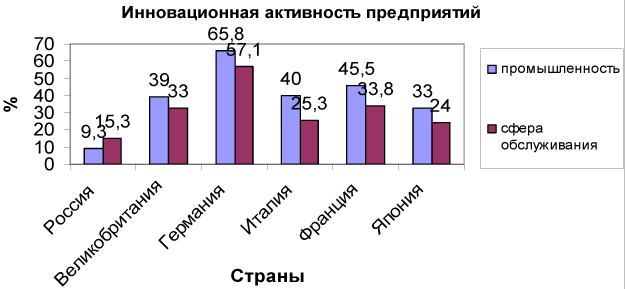 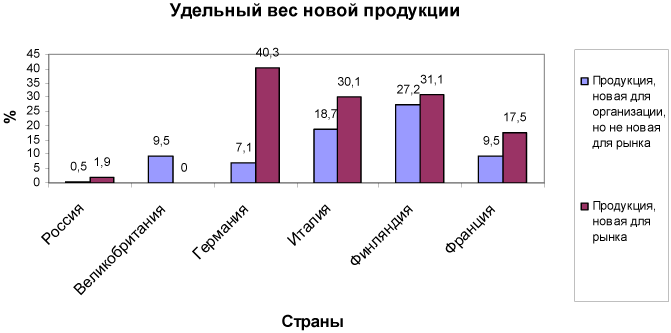 Творческое задание: Напишите эссе (не больше 100 слов) на тему «Инвестиции в человека – долгосрочный национальный приоритет».Практическая  работа № 18Тема: Мир на рубеже XX –XXI вв.: экономика: международная политика, культура и наука(сравнительно-обобщающая таблица) Цели и задачи практической работы:уметь:- ориентироваться в современной экономической, политической и культурной ситуации в России и мире;- выявлять взаимосвязь отечественных, региональных, мировых социально-экономических, политических и культурных проблемзнать:- основные направления развития ключевых регионов мира на рубеже веков (XX и XXI вв.);- основные процессы (интеграционные, поликультурные, миграционные и иные) политического и экономического развития ведущих государств и регионов мира;- назначение ООН, НАТО, ЕС и других организаций и основные направления их деятельности;- о роли науки, культуры и религии в сохранении и укреплении национальных и государственных традиций;Краткое содержание занятия:  Дискуссия о постиндустриальной стадии общественного развития. Становление информационного общества. Система международных отношений на рубеже XX-XXI вв. Распад «биполярной» модели международных отношений и становление новой структуры миропорядка. Особенности развития политической идеологии и представительной демократии на рубеже XX-XXI вв. Мировоззренческие основы «неоконсервативной революции». Понятия: «постиндустриальное общество», «информационная революция», «глобализация», «интеграция», «многополярный мир», «неоконсервативная революция» и т.д.Задания студентам:1)Составить  сравнительно-обобщающую таблицу по теме: «Мир на рубеже XX –XXI вв.: экономика: международная политика, культура и наука» 2)Заполнить таблицу, используя материал учебников и др.источников3)Проанализировать и сделать выводы об изменениях произошедших в этот период времени по сравнению с предыдущим.Практическая  работа выполняется в течение 80 мин. Группа выполняет работу в тетрадях, заполняя таблицу Сравнительно-обобщающая  таблица «Мир на рубеже XX –XXI вв.: экономика: международная политика, культура и наука»Выводы…Отчет студентов проверяется преподавателем по пятибалльной системе.Главный  критерий -  заполнение  всех  4  пунктов сравнительно –обобщающей таблицы и вывод в конце.Контрольные вопросы:1)Дать определение понятиям: «постиндустриальное общество», «информационная революция», «глобализация», «интеграция»2)Определить   и   охарактеризовать   основанные процессы и явления мировой истории начала  XXI века.Список литературы                                                 Основные источники:Артёмов В.В., Лубченков Ю.Н. История. Учебник СПО. – ОИЦ «Академия», 2010.Артёмов В.В., Лубченков Ю.Н. История. Дидактические материалы. – ОИЦ «Академия», 2010.История.Учебник СПО. Под ред. П.С.Самыгина. – Р.-на-Д., 2010.Абрамова Ю.А., Абрамов А.В. Новейшая история России (1991-2006гг). Практикум. – М., 2007.О.С.Сороко Цюпа. Мир в XX веке. 11 класс. – М., «Дрофа», 2009.В.В.Кирилов. Отечественная история в схемах и таблицах. – М. «Эксмо», 2009.1. В.Н. Загладин. «Всемирная история и история России»  ч. 2. учебник для 11класса, М. 2009г.2. О.В. Волобуев, В.А. Клоков «История России и мира» (базовый уровень) учебник для 11 класса, - М. Дрофа, 2010г.3.История России. XX  век. А.Н. Сахаров, В.И. Буганов. 11 Класс, М, 2007г.4. Электронные учебники: 1)Россия в XX веке, 2) История мировых цивилизаций/ индустриальный и постиндустриальный период5. Интернет – сайты по Истории (Википедия и т.д.)                                                 Интернет-ресурсы:Библиотека военно-исторической литературы на сайте: http://militera.lib.ru/index.html.Журнал «Россия в глобальной политике» на сайте: http://www.globalaffairs.ru.Исторический портал:http://www.hrono.ru.Официальный сайт Совета безопасности России: http://www.scrf.gov.ruПортал МИД России http://www.mid.ru.Портал Правительства России: http://government.ruПортал Президента России: http://kremlin.ruПубликации научно-образовательного форума по международным отношениям на сайте: http://www.obraforum.ru/pubs.htm.Текст Конституции России на сайте: http://www.constitution.ruhttp://school-collection.edu.ru.Страны, регионыВажнейшие события, датыИзменения в политической сфереИзменения в соц-экономической сфереНовые явления в культуре и общественной жизниСШАРоссияСтраны ЕСКитайЮжная АмерикаСтраны Юго-восточной АзииЯпонияИндияСтраны Арабского мираСтраны АфрикиАвстралия и Новая ЗеландияВиды искусстваОсновные идеиЛитератураТеатральное искусствоКиноискусствоИзобразительное искусствоМузыкальное искусствоСмеховая культураДиссидентское, правозащитное движениеЭволюционная форма преобразованийЭволюционная форма преобразований«Взрывная» форма преобразований«Взрывная» форма преобразований«Взрывная» форма преобразований«Взрывная» форма преобразований«Взрывная» форма преобразований«Взрывная» форма преобразованийВенгрия Февраль 1989г. Польша Февраль 1989 г«Бархатные» революции (достижение революционных целей без пролития крови)«Бархатные» революции (достижение революционных целей без пролития крови)«Бархатные» революции (достижение революционных целей без пролития крови)Органы порядка применили силуНародное восстаниеГражданская войнаВенгрия Февраль 1989г. Польша Февраль 1989 гГДР Сентябрь— ноябрь 1989Болгария Ноябрь 1989 г.Чехословакия Ноябрь— декабрь 1989 г.Албания 1990 г. Румыния Декабрь 1989 г.Югославия 1991 г.Венгрия Февраль 1989г. Польша Февраль 1989 гОбщим качеством было…Общим качеством было…Общим качеством было…Албания 1990 г. Румыния Декабрь 1989 г.Югославия 1991 г.СтранаСтранаГосударственный деятельГосударственный деятель1Албания1Т. Живков2Болгария2В. Гавел3Венгрия3Н. Чаушеску4ГДР4С. Милошевич5Польша5Э. Ходжа6Румыния6В. Пик7Чехословакия7И. Надь8Югославия8В. ЯрузельскийКаков по своей сущности блок НАТО?1997г.2002г.2004г.Агрессивный385458Оборонительный242417Затруднились ответить382226КритериианализаСуть рыночной экономикиПроблема собственности (приватизация)Промышленность и сельское хозяйство после реформДругие сферы экономики после реформПоследствия для людейПлюсыМинусыСферы взаимодействияСферы разногласия1.…….5.1.……..3.ДатыВажнейшие события, К какой сфере относятьсяХод и результаты события, явленияЗначение (Какое оказали влияние внутри и за пределами страны)Критерии измененийСоветский периодПостсоветский периодЭлементы социальной структурыКритерий деления по слоямОсновной идеал обществаПравовая основаСтраны, регионыИзменения в экономикеИзменения в политической и социальной сфереИзменения в международной политике Новые явления в культуре и наукеСШАРоссияСтраны ЕСКитайЮжная АмерикаСтраны Юго-восточной АзииЯпонияИндияСтраны Арабского мираСтраны Африки